Муниципальное бюджетное общеобразовательное учреждениегородского округа Королёв Московской области«Средняя общеобразовательная школа №5»Анализ результатов региональной диагностической работы по математике 5 классОбщая характеристика работыЦель работы – работа предназначена для оценки индивидуальных достижений обучающихся по математике. Основной целью работы служит выявление уровня математической подготовки пятиклассников, начинающих своё обучение в основной школе. По результатам выполнения заданий разного уровня сложности характеризуется готовность школьников применять полученные в начальной школе знания и умения для решения разнообразных задач учебного и практического характера средствами математики, а также сформированность универсальных учебных действий регулятивного характера, проявляющихся при выполнении заданий с математическим содержанием.Документы, определяющие содержание контрольно-измерительных материалов (далее КИМ)Содержание и структура работы по математике разработаны на основе следующих документов: 1. Федеральный государственный образовательный стандарт начального общего образования /М-во образования и науки Рос. Федерации. – М.: Просвещение, 2018. – 53 с. – (Стандарты второго поколения); 2. Примерная основная образовательная программа начального общего образования. Одобрена решением федерального учебно-методического объединения по общему образованию (протокол от 8 апреля 2015 г. №1/15). http://fgosreestr.ru/ Подходы к отбору содержания и разработке структуры КИМ. Структура КИМНа основании документов, перечисленных выше, разработан кодификатор, определяющий планируемые результаты освоения основной образовательной программы начального общего образования по предметной области «Математика и информатика» для учебного предмета «Математика».В кодификатор включены планируемые результаты, которые относятся к требованиям «Выпускник научится».Перечень умений, характеризующих достижение планируемых результатов обучения математике, проверяемых в рамках процедуры оценки состояния системы начального образования (итоговый контроль индивидуальных достижений учащихся в образовательном учреждении)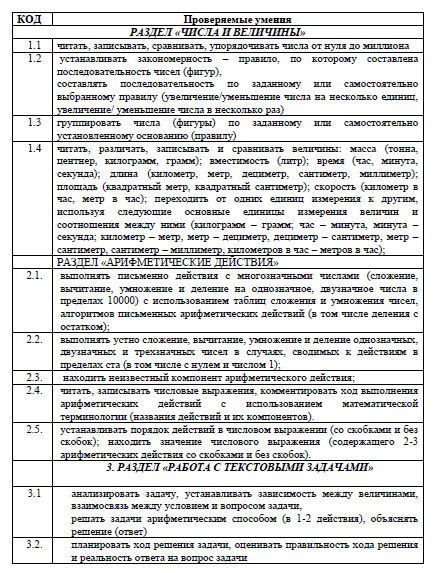 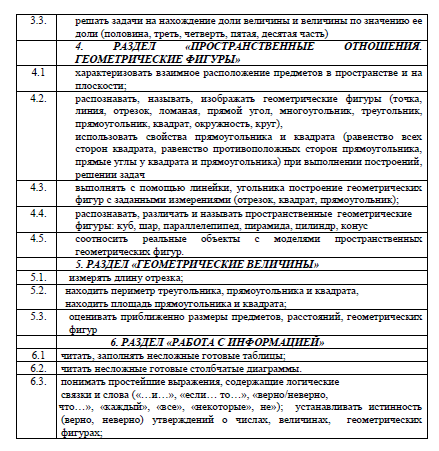 В диагностической работе реализованы следующие подходы:Содержание заданий обеспечивает оценку уровня сформированности основных умений по всем разделам курса математики начальной школы – «Числа и величины», «Арифметические действия», «Работа с текстовыми задачами», «Пространственные отношения. Геометрические фигуры», «Геометрические величины», «Работа с информацией». Для удобства характеристики достижений разделы «Пространственные отношения. Геометрическиефигуры» и «Геометрические величины» объединены в один раздел – «Геометрические фигуры и величины».Все задания построены на предметном содержании, отражающем требования планируемых результатов обязательного уровня – «Выпускник научится».Работа дает возможность осуществить дифференциацию учащихся по уровню подготовки и зафиксировать достижение обучающимися обязательных для овладения планируемых результатов не только на базовом, но и на повышенном уровне. С этой целью в работу включены задания базового и повышенного уровня сложности. Задание повышенного уровня отличается от базового наличием одной из следующих характеристик: наличие нестандартной учебной или практической ситуации (аналогичные ситуации не рассматривались на уроке в начальной школе), необходимость использовать в решении знания из разных разделов курса, применение в процессе решения проблемы универсальных учебных действий (поиск нескольких ответов, конструирование нескольких способов и т.д.). В работе из 20 заданий 16 (80%) относятся к базовому уровню сложности, 4 (20%) – к повышенному.В работе представлены задания разного типа (по форме ответа):с выбором верного ответа из четырех данных вариантов;с записью краткого ответа, где требуется записать результат выполненных действий или рассуждений (число, номер решения), достроить геометрическую фигуру, заполнить таблицу.Структура проверочной работы и характеристика заданийРабота составлена в двух идентичных вариантах. В каждый вариант включено 20 заданий: 16 – базового уровня сложности, 4 – повышенного.Ниже в таблице представлено распределение всех заданий (1-20) по разделам курса математики начальной школы.Таблица 1Распределение заданий диагностической работы по разделам содержания курса математикитаблице 2 представлено распределение заданий по типу ответа и уровню сложности.Таблица 2Распределение заданий диагностической работы по типу ответов и поуровню сложностиТаким образом, в работе 13 заданий с кратким ответом, 7 – с выборомСистема оценки выполнения отдельных заданий и работы в целомЗадания с выбором одного правильного ответа из нескольких предложенных оценивается 1 баллом при правильном выборе и 0 баллом при неправильном выборе или при наличии как правильного, так и неправильного выбора. За задания с кратким или развернутым ответами можно получить от 0 до 2 баллов; разница в оценивании зависит от полноты и точности выполнения задания. Подробные сведения об оценивании заданий  и критериях выставления баллов приведены в руководстве по оцениванию. При оценивании выполнения всей работы можно использовать несколько вариантов.Один из вариантов – соотношение балла, полученного обучающимся за выполнение работы, и максимального балла за работу, т.е. подсчет процента от максимального балла. Второй вариант – это подсчет балла, полученного обучающимся за выполнения заданий базового уровня, и определение процента выполнения базовых заданий по отношению к максимальному баллу за задания базового уровня. На этом основании делается вывод о достижении учеником базового уровня предметной подготовки. С точки зрения освоения предметного содержания по математике выполнение 70% заданий базового уровня является достаточным для успешного продолжения обучения на следующей ступени.Следовательно, чтобы был сделан вывод о достижении обучающимся базового уровня, он должен сделать не менее 11 заданий базового уровня в данной работе (11 заданий составляют примерно 70% от 16 заданий базового уровня, включенных в работу). Третий вариант – это подсчет балла, полученного учеником за выполнения заданий повышенного уровня, и определение процента выполнения этих заданий по отношению к максимальному баллу за задания повышенного уровня. На этом основании делается вывод о достижении учеником повышенного уровня предметной подготовки.Согласно поставленной цели по результатам работы предполагается дифференцировать учащихся на группы, которые различаются по состоянию математической подготовки.Время выполнения варианта КИМНа выполнение всей работы отводится 45 минут (1 урок).Примерное время на выполнение заданий составляет:для заданий базового уровня сложности – 1-3 минуты;для заданий повышенной сложности – от 2 до 4 минут;Условия для выполнения работыДля выполнения работы требуется компьютер с загруженным вариантом диагностической работы или бланк с текстом диагностической работы и ручка.учетом вопросов содержания и планируемых результатов по курсу начальной школы был составлен План работы (Таблица 3). В нем выделены предметные и отдельные метапредметные объекты оценивания. Обратим внимание, что блок заданий, оценивающих сформированность регулятивных универсальных учебных действий представлен заданиями 3 (планирование), 4 (контроль), 5 (оценка) на математическом содержании. Эти задания дают возможность высказать предположение о сформированности у выпускника начальной школы регулятивных универсальных действий (на предметном содержании). Они соответствуют следующему положению ФГОС НОО раздела «12. Метапредметные результаты обучения»: «формирование умения планировать, контролировать и оценивать учебные действия в соответствии с поставленной задачей и условиями ее реализации; определять наиболее эффективные способы достижения результата» (п.3. ФГОС НОО).Подробная информация о распределении заданий по разделам программы, по видам заданий и по уровню сложности приведена в плане работы.Таблица 3План вариантов диганостической работы по математике– задание базового уровня сложности, П – задание повышенного уровня сложности.Условия проведения работы (требования к специалистам)Работа может проводиться как учителем, работающим в данном классе, так и независимыми экспертами в присутствии учителя, работающего в данном классе.Рекомендации по подготовке к работеОценочные процедуры проводятся без специальной подготовки.Результаты диагностической работы6 октября 2020 года в диагностической работе по математике приняли участие 101 обучающийся 5-х классов МБОУ СОШ № 5 (5А – 25 обучающихся; 5Б – 27 обучающихся; 5В – 24 обучающихся; 5Г – 25 обучающихся).  По итогам выполнения работы были получены следующие результаты: не справились с предложенными заданиями и получили неудовлетворительный результат 18 чел., что составляет 17,8 % от общего числа участников работы (5А – Абдулаев Амин, Андрианова Арина, Гирайханова Заира, Жапаров Омурбек; 5Б – Гусейнова Амина, Данилов Михаил, Лихачева Алена, Плешакова Валерия; 5В – Горшков Матвей, Грачева Мария, Кошик Василий, Парамзина Софья, Рассказова Анастасия, Рябова Ирина, Халибекова Халум; 5Г – Рашидова Гулсанам, Родионова Ариадна, Эшиева Сергул). 46 чел. получили средние резултаты, набрав от 11 до 17 баллов, что составляет 45,5 %  от общего числа участников.выполнили работу на высоком уровне - 37 чел., что составляет 36,7 % от числа участников работы.Таким образом, качество образовательной подготовки обучающихся по математике по итогам освоения образовательной программы по данному предмету в начальной школе составило 51,5 %.Анализ показателя зачетной границы процента выполнения заданий работы показал следующее:- низкий процент выполнения заданий (от 0 до 45%) показали  18 чел.- средний процент выполнения заданий (от 46 до 75 %) – 46 чел.- высокий процент выполнения заданий (выше 75 %) – 37 чел.На диаграммме  представлены высокие, средние и низкие результаты выполнения обучающимися 5-х классов диагностической работы, по показателю: доля обучающихся, успешно выполнивших более 75% предложенной работы, 46-74% работы и выполнивших от 0 до 45 % работы.Рисунок 1. Доля участников работы, выполнивших более 65 % работы, от 41 до 64 % и от 0 до 40 % работы по классамАнализ результатов выполнения заданий I части (базового уровня) и II части (повышенного уровня) показал следующее:I часть:- выполнили  данную часть работы без ошибок (16 б.) – 3 чел., что составило 3 % от общего числа участников работы, - выполнили, допустив 1-2 ошибки (14-15 б.) –  21 чел. (21 %), - выполнили, допустив 3-4 ошибки (12-13 б.) –  24 чел. (24 %),- выполнили, допустив 5 ошибок (11 б.) – 9 чел. (9 %),- не справились с заданиями 1 части (0-10 б.) т.е. выполнили менее 65 % предложенных заданий – 44 чел. (43 %);II часть:- выполнили  данную часть работы повышенного уровня сложности, не допустив ошибок (8 б.) – 7 чел., что составило 7 % от общего числа участников работы, - выполнили задания, допустив 1-2 ошибки (6-7 б.) – 22 чел. (22 %),- выполнили задания, допустив 3-4 ошибки (4-5 б.) –  29 чел. (29 %), -выполнили  менее 50 % заданий II части (1-3 б.) - 35 чел. (34 %),- не справились с работой (0 б.) – 8 чел. (8 %).Также был проведён анализ выполнения участниками работы каждого задания (рисунок 2-3).Рисунок 2. Доля обучающихся, получивших макимальный балл за выполнение каждого заданияРисунок 3. Доля обучающихся, получивших 0 баллов за выполнение каждого заданияТаким образом, наибольшее затруднее (более 40% невыполнения)  вызвало выполнение заданий базовой части № 2, 5, 7, 8, 9, 16,  направленные на проверку следующих требований к математической подготовке обучающихся: задание № 2: устанавливать соответствие между гометрической фигурой и ее описанием;задание № 5: устанавливать отношения между величинами и решать арифметическим способом задачу в два действия;задание № 7: устанавливать истинность утверждений относительно величин;задание № 8: устанавливать правило, по которому составлена последовательность чисел и находить ошибочно записанное число; задание № 9: находить значение числового выражения в два действия;задание № 16: применять представления о площади для решения задач с геометрическим содержанием.Наибольшее затруднение во второй части вызвало выполнение задания № 20, направленные на проверку следующих требований к математической подготовке обучающихся: текстовые задачи, находить две верные записи решения задачи, что говорит о недостаточной математической подготовке в начальной школе по основным УУД, отсутствии похожих заданий в достаточном количестве на уроках. 		Приложения с протоколами результатов диагностической работы в 5 классах прилагаются к данному анализу.Выводы и предложения:Учителям математики: определить на основании проведённого анализа перечень тем, по результатам освоения которых, обучающиеся показали низкий образовательный результат в ходе выполнения работы («западающие темы»), провести коррекцию знаний и умений обучающихся посредством индивидуальной и групповой работы, уделив особое внимание этим разделам курса, умению выполнять действия с многозначными числами, решать текстовые задачи, задачи с геометрическим содержанием, задания «найди ошибку в готовом решении»; во время уроков  регулярно проводить устную работу на  повторение действий с целыми и дробными  числами с целью закрепления вычислительных навыков обучающихся;усилить работу по ликвидации и предупреждению выявленных пробелов: уметь заранее предвидеть трудности обучающихся при выполнении типичных заданий, использовать приемы по снятию этих трудностей с целью предотвращения дополнительных ошибок (разъяснение, иллюстрации, рисунки, таблицы, схемы, комментарии к домашним заданиям);организовать в классе разноуровневое  повторение по выбранным темам;со слабыми обучающимися в первую очередь закрепить достигнутые успехи, предоставляя им возможность выполнять 15 – 20 минутную самостоятельную работу, в которую включены задания на отрабатываемую тему; определить индивидуально для каждого обучающегося перечень тем, по которым у них есть хоть малейшие продвижения, и работать над их развитием;с сильными обучающимися, помимо тренировки в решении задач базового уровня сложности (в виде самостоятельных работ), проводить разбор методов решения задач повышенного уровня сложности, проверяя усвоение этих методов на самостоятельных работах и дополнительных занятиях-консультациях;усилить практическую направленность обучения.Администрации МБОУ СОШ № 5:Обсудить результаты диагностической работы на внеочередном заседании школьных методических объединений учителей математики и учителей начальных классов, провести детальный анализ результатов диагностической работы и сравнительный анализ результатов работы и результатов промежуточной аттестации обучающихся по математике за 4 класс, анализ отклонения отметок, причины;обсудить результаты диагностической работы на  заседании методического объединения учителей естественно-математических дисциплин МБОУ СОШ № 5 г. о. Королёв; Классным руководителям 5-ых классов:Результаты  диагностической работы довести до сведения родителей  обучающихся 5 классов  на родительском собрании.На 27.10.2020 г. учителями Кучеровой Н.А. (работающей в 5А и 5В классах), Кубасовой Л.Е. (работающей в 5Б классе), Однорал Е.А. (работающей в 5Г классе) проведен анализ диагностической работы по математике.Обучающимся были объявлены результаты диагностической работы.На уроках был проведен подробный анализ заданий.Были подробно разобраны задания, которые вызвали у обучающихся наибольшие затруднения, на дом выданы карточки с подобными заданиями.Председатель ШМО учителей математики, физики и информатики                  Куренкова А.М.Раздел курса математикиНомера заданийЧисла и величины1,7,8Арифметические действия9, 12, 13Работа с текстовыми задачами3, 5, 6, 10, 20Геометрические фигуры2, 4, 14Геометрические величины16, 18, 19Работа с информацией11, 15, 17Итого:20 заданийЗаданиеРаздел курсаУровеньТип ответасложности(ВО – выбор ответа,(Б – базовый,(Б – базовый,КО – краткий ответ,П–повышенный)повышенный)1Числа и величиныБВО2Геометрические фигурыБКО3Работа с текстовыми задачамиБВО4Геометрические фигурыБВО5Работа с текстовыми задачамиБКО6Работа с текстовыми задачамиБВО7Числа и величиныБКО8Числа и величиныБКО9Арифметические действияБКО10Работа с текстовыми задачамиБВО11Работа с информациейБКО12Арифметические действияБВО13Арифметические действияБКО14Геометрические фигурыБКО15Работа с информациейПКО16Геометрические величиныБКО17Работа с информациейПКО18Геометрические величиныПКО19Геометрические величиныБВО20Работа с текстовыми задачамиПКОЗада-Раздел курсаПроверяемоеКод поУровеньМакс.ниеПроверяемоекоди-УровеньМакс.ниезнание/умениекоди-слож-Макс.знание/умениефикаторуслож-БаллфикаторуНостиБаллНости1Числа и величиныНаходить число,1.1Б1обладающее тремязаданными свойствами2ГеометрическиеУстанавливать4.2Б1Фигурысоответствие междугеометрической фигурой(треугольником,четырехугольником) и ееОписанием3Работа сПланировать ход решения3.2Б1Текстовымитекстовой задачиЗадачами4ГеометрическиеМысленно конструировать4.1Б1Фигурызаданную фигуру на основеустановления взаимногорасположения ееодинаковых частей5Работа сУстанавливать отношения3.1Б1Текстовымимежду величинами иЗадачамирешать арифметическимспособом задачу в 2Действия6Работа сИзображать решать задачу3.3Б1Текстовымина нахождение долиЗадачамиВеличины7Числа и величиныУстанавливать истинность1.4Б1утверждений относительноВеличин8Числа и величиныУстанавливать правило, по1.3Б1которому составленапоследовательность чисели находить ошибочнозаписанное число9АрифметическиеНаходить значение2.5Б1Действиячислового выражения в дваДействия10Работа сРешать задачу на3.1Б1Текстовымиприменение смыслаЗадачамиарифметического действия11Работа сЧитать диаграмму,6.2Б1Информациейиспользовать информациюдля ответа на вопрос12АрифметическиеНаходить неизвестный2.3Б1ДействияКомпонентарифметического действияв практической ситуации13АрифметическиеУстанавливать порядок2.5Б1Действиядействий в числовомвыражении со скобками (4арифметических действия)14ГеометрическиеРаспознавать4.4Б1Фигурыгеометрические фигуры иих элементы15Работа сНаходить ответ на вопрос с6.1П2Информациейпомощью данных таблицы16ГеометрическиеПрименять представления5.2Б1Величиныо площади для решениязадачи с геометрическимСодержанием17Работа сЗаполнение таблицы6.1П2Информациейданными из текста иполученными в ходеРассуждения18ГеометрическиеПрименять представления5.2П2Величиныо площади для решенияпрактической задачи нанахождение объема19ГеометрическиеОценивать протяженность5.3Б1Величиныв практической ситуации20Работа сНаходить две верные3.2П2Текстовымизаписи решения задачиЗадачами